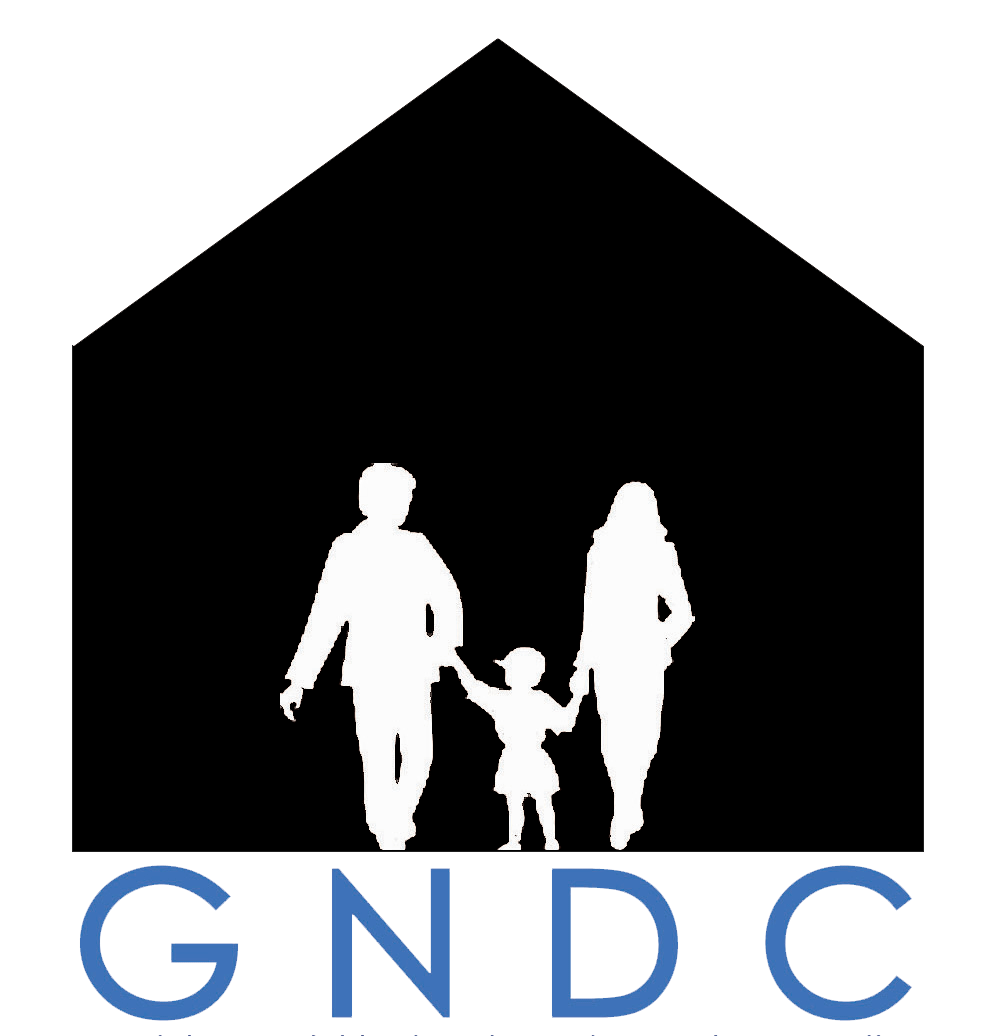 CLT Home ownership ApplicationCLT Home ownership ApplicationCLT Home ownership ApplicationCLT Home ownership ApplicationCLT Home ownership ApplicationCLT Home ownership ApplicationCLT Home ownership ApplicationCLT Home ownership ApplicationCLT Home ownership ApplicationApplicant InformationApplicant InformationApplicant InformationApplicant InformationApplicant InformationApplicant InformationApplicant InformationApplicant InformationApplicant InformationName:Name:Name:Name:Name:Name:Name:Gender:  Gender:  Date of birth:Date of birth:Date of birth:SSN:SSN:SSN:Phone(s):Phone(s):Phone(s):Current address:Current address:Current address:Current address:Current address:Current address:Current address:Current address:Current address:Email address:Email address:Email address:City, State:City, State:City, State:ZIP Code:ZIP Code:ZIP Code:Have you ever lived in the 78702/78721 postal zip code area?  More specifically, do you live in, or having family living in, the area south of East 11th Street, east of Interstate 35, west of Route 183, and north of Town Lake?  Yes     NoIf yes, how long?                          Address(es):  Have you ever lived in the 78702/78721 postal zip code area?  More specifically, do you live in, or having family living in, the area south of East 11th Street, east of Interstate 35, west of Route 183, and north of Town Lake?  Yes     NoIf yes, how long?                          Address(es):  Have you ever lived in the 78702/78721 postal zip code area?  More specifically, do you live in, or having family living in, the area south of East 11th Street, east of Interstate 35, west of Route 183, and north of Town Lake?  Yes     NoIf yes, how long?                          Address(es):  Have you ever lived in the 78702/78721 postal zip code area?  More specifically, do you live in, or having family living in, the area south of East 11th Street, east of Interstate 35, west of Route 183, and north of Town Lake?  Yes     NoIf yes, how long?                          Address(es):  Have you ever lived in the 78702/78721 postal zip code area?  More specifically, do you live in, or having family living in, the area south of East 11th Street, east of Interstate 35, west of Route 183, and north of Town Lake?  Yes     NoIf yes, how long?                          Address(es):  Have you ever lived in the 78702/78721 postal zip code area?  More specifically, do you live in, or having family living in, the area south of East 11th Street, east of Interstate 35, west of Route 183, and north of Town Lake?  Yes     NoIf yes, how long?                          Address(es):  Have you ever lived in the 78702/78721 postal zip code area?  More specifically, do you live in, or having family living in, the area south of East 11th Street, east of Interstate 35, west of Route 183, and north of Town Lake?  Yes     NoIf yes, how long?                          Address(es):  Have you ever lived in the 78702/78721 postal zip code area?  More specifically, do you live in, or having family living in, the area south of East 11th Street, east of Interstate 35, west of Route 183, and north of Town Lake?  Yes     NoIf yes, how long?                          Address(es):  Have you ever lived in the 78702/78721 postal zip code area?  More specifically, do you live in, or having family living in, the area south of East 11th Street, east of Interstate 35, west of Route 183, and north of Town Lake?  Yes     NoIf yes, how long?                          Address(es):  Race(check all that apply):  White     Asian    African American/Black  American     Indian/Alaska Native    Native Hawaiian/Pacific Islander   White- Hispanic      Multiple Race        Other       Decline to Respond         Race(check all that apply):  White     Asian    African American/Black  American     Indian/Alaska Native    Native Hawaiian/Pacific Islander   White- Hispanic      Multiple Race        Other       Decline to Respond         Race(check all that apply):  White     Asian    African American/Black  American     Indian/Alaska Native    Native Hawaiian/Pacific Islander   White- Hispanic      Multiple Race        Other       Decline to Respond         Race(check all that apply):  White     Asian    African American/Black  American     Indian/Alaska Native    Native Hawaiian/Pacific Islander   White- Hispanic      Multiple Race        Other       Decline to Respond         Race(check all that apply):  White     Asian    African American/Black  American     Indian/Alaska Native    Native Hawaiian/Pacific Islander   White- Hispanic      Multiple Race        Other       Decline to Respond         Race(check all that apply):  White     Asian    African American/Black  American     Indian/Alaska Native    Native Hawaiian/Pacific Islander   White- Hispanic      Multiple Race        Other       Decline to Respond         Race(check all that apply):  White     Asian    African American/Black  American     Indian/Alaska Native    Native Hawaiian/Pacific Islander   White- Hispanic      Multiple Race        Other       Decline to Respond         Race(check all that apply):  White     Asian    African American/Black  American     Indian/Alaska Native    Native Hawaiian/Pacific Islander   White- Hispanic      Multiple Race        Other       Decline to Respond         Race(check all that apply):  White     Asian    African American/Black  American     Indian/Alaska Native    Native Hawaiian/Pacific Islander   White- Hispanic      Multiple Race        Other       Decline to Respond         Employment Status: Self-Employed         Work full-time for employer     Work part-time for employer   Homemaker Full-time student    Permanently unable to work     Unemployed    Retired          U.S. Veteran       Employment Status: Self-Employed         Work full-time for employer     Work part-time for employer   Homemaker Full-time student    Permanently unable to work     Unemployed    Retired          U.S. Veteran       Employment Status: Self-Employed         Work full-time for employer     Work part-time for employer   Homemaker Full-time student    Permanently unable to work     Unemployed    Retired          U.S. Veteran       Employment Status: Self-Employed         Work full-time for employer     Work part-time for employer   Homemaker Full-time student    Permanently unable to work     Unemployed    Retired          U.S. Veteran       Employment Status: Self-Employed         Work full-time for employer     Work part-time for employer   Homemaker Full-time student    Permanently unable to work     Unemployed    Retired          U.S. Veteran       Employment Status: Self-Employed         Work full-time for employer     Work part-time for employer   Homemaker Full-time student    Permanently unable to work     Unemployed    Retired          U.S. Veteran       Employment Status: Self-Employed         Work full-time for employer     Work part-time for employer   Homemaker Full-time student    Permanently unable to work     Unemployed    Retired          U.S. Veteran       Employment Status: Self-Employed         Work full-time for employer     Work part-time for employer   Homemaker Full-time student    Permanently unable to work     Unemployed    Retired          U.S. Veteran       Employment Status: Self-Employed         Work full-time for employer     Work part-time for employer   Homemaker Full-time student    Permanently unable to work     Unemployed    Retired          U.S. Veteran       Educational Attainment: less than HS Diploma         HS Diploma or equivalent     Some post-secondary education   Associate’s Degree Certification from a vocational/technical training program    Bachelor’s Degree    Master’s or other Graduate Degree     Decline to Respond        Educational Attainment: less than HS Diploma         HS Diploma or equivalent     Some post-secondary education   Associate’s Degree Certification from a vocational/technical training program    Bachelor’s Degree    Master’s or other Graduate Degree     Decline to Respond        Educational Attainment: less than HS Diploma         HS Diploma or equivalent     Some post-secondary education   Associate’s Degree Certification from a vocational/technical training program    Bachelor’s Degree    Master’s or other Graduate Degree     Decline to Respond        Educational Attainment: less than HS Diploma         HS Diploma or equivalent     Some post-secondary education   Associate’s Degree Certification from a vocational/technical training program    Bachelor’s Degree    Master’s or other Graduate Degree     Decline to Respond        Educational Attainment: less than HS Diploma         HS Diploma or equivalent     Some post-secondary education   Associate’s Degree Certification from a vocational/technical training program    Bachelor’s Degree    Master’s or other Graduate Degree     Decline to Respond        Educational Attainment: less than HS Diploma         HS Diploma or equivalent     Some post-secondary education   Associate’s Degree Certification from a vocational/technical training program    Bachelor’s Degree    Master’s or other Graduate Degree     Decline to Respond        Educational Attainment: less than HS Diploma         HS Diploma or equivalent     Some post-secondary education   Associate’s Degree Certification from a vocational/technical training program    Bachelor’s Degree    Master’s or other Graduate Degree     Decline to Respond        Educational Attainment: less than HS Diploma         HS Diploma or equivalent     Some post-secondary education   Associate’s Degree Certification from a vocational/technical training program    Bachelor’s Degree    Master’s or other Graduate Degree     Decline to Respond        Educational Attainment: less than HS Diploma         HS Diploma or equivalent     Some post-secondary education   Associate’s Degree Certification from a vocational/technical training program    Bachelor’s Degree    Master’s or other Graduate Degree     Decline to Respond        Marital Status:     Single     Married/Domestic Partnership      Divorced   Legally Separated                                Marital Status:     Single     Married/Domestic Partnership      Divorced   Legally Separated                                Marital Status:     Single     Married/Domestic Partnership      Divorced   Legally Separated                                Marital Status:     Single     Married/Domestic Partnership      Divorced   Legally Separated                                Marital Status:     Single     Married/Domestic Partnership      Divorced   Legally Separated                                Marital Status:     Single     Married/Domestic Partnership      Divorced   Legally Separated                                Marital Status:     Single     Married/Domestic Partnership      Divorced   Legally Separated                                Marital Status:     Single     Married/Domestic Partnership      Divorced   Legally Separated                                Marital Status:     Single     Married/Domestic Partnership      Divorced   Legally Separated                                Credit Score (if known):Credit Score (if known):Credit Score (if known):Credit Score (if known):Credit Score (if known):Credit Score (if known):Credit Score (if known):Credit Score (if known):Credit Score (if known):Own	Rent	(Please circle)Own	Rent	(Please circle)Own	Rent	(Please circle)Monthly payment or rent:Monthly payment or rent:Monthly payment or rent:Monthly payment or rent:How long?How long?Previous address:Previous address:Previous address:Previous address:Previous address:Previous address:Previous address:Previous address:Previous address:Have you ever been evicted?   Y /  NHave you ever been evicted?   Y /  NHave you ever been evicted?   Y /  NHave you ever been through the foreclosure process?   Y /  NHave you ever been through the foreclosure process?   Y /  NHave you ever been through the foreclosure process?   Y /  NHave you ever been through the foreclosure process?   Y /  NHave you ever been through the foreclosure process?   Y /  NHave you ever been through the foreclosure process?   Y /  NHow many times have you been late with rent and/or bill payments in the last year?  Please specify per payment type.How many times have you been late with rent and/or bill payments in the last year?  Please specify per payment type.How many times have you been late with rent and/or bill payments in the last year?  Please specify per payment type.How many times have you been late with rent and/or bill payments in the last year?  Please specify per payment type.How many times have you been late with rent and/or bill payments in the last year?  Please specify per payment type.How many times have you been late with rent and/or bill payments in the last year?  Please specify per payment type.How many times have you been late with rent and/or bill payments in the last year?  Please specify per payment type.How many times have you been late with rent and/or bill payments in the last year?  Please specify per payment type.How many times have you been late with rent and/or bill payments in the last year?  Please specify per payment type.Have you declared bankruptcy in the past 7 years? Have you declared bankruptcy in the past 7 years? Have you declared bankruptcy in the past 7 years? Have you declared bankruptcy in the past 7 years? Have you declared bankruptcy in the past 7 years? Have you declared bankruptcy in the past 7 years? Have you declared bankruptcy in the past 7 years? Have you declared bankruptcy in the past 7 years? Have you declared bankruptcy in the past 7 years? Are there any handicapped/ special needs members of your household?  Are there any handicapped/ special needs members of your household?  Are there any handicapped/ special needs members of your household?  Are there any handicapped/ special needs members of your household?  Are there any handicapped/ special needs members of your household?  Are there any handicapped/ special needs members of your household?  Are there any handicapped/ special needs members of your household?  Are there any handicapped/ special needs members of your household?  Are there any handicapped/ special needs members of your household?  Employment InformationEmployment InformationEmployment InformationEmployment InformationEmployment InformationEmployment InformationEmployment InformationEmployment InformationEmployment InformationCurrent employer:Current employer:Current employer:Current employer:Job  Title: Job  Title: Job  Title: Job  Title: Job  Title: Employer address:Employer address:Employer address:Employer address:Employer address:Employer address:Employer address:How long?How long?Employer Phone:Employer E-mail:Employer E-mail:Employer E-mail:Employer E-mail:Employer E-mail:Employer Fax:Employer Fax:Employer Fax:Hourly       Salary        (Please circle)Hourly       Salary        (Please circle)Hourly       Salary        (Please circle)Gross monthly income:Gross monthly income:Gross monthly income:Annual income:Annual income:Annual income:Additional employment and other sources of income:Additional employment and other sources of income:Additional employment and other sources of income:Additional employment and other sources of income:Additional employment and other sources of income:Additional employment and other sources of income:Additional employment and other sources of income:Additional employment and other sources of income:Additional employment and other sources of income:Please list yourself and each member of your household:Please list yourself and each member of your household:Please list yourself and each member of your household:Please list yourself and each member of your household:Please list yourself and each member of your household:Please list yourself and each member of your household:Please list yourself and each member of your household:Please list yourself and each member of your household:Please list yourself and each member of your household:				Source of		Name			Relationship	Age	 DOB 	              Source of Income	 Gross Monthly Income_____________________     ___________	_____	  ________	____________	________________________________________     ___________	_____	  ________	____________	________________________________________     ___________	_____	  ________	____________	________________________________________     ___________	_____	  ________	____________	________________________________________     ___________	_____	  ________	____________	________________________________________     ___________	_____	  ________	____________	________________________________________     ___________	_____	  ________	____________	___________________Please list the employment for each working household member.Name of Family Member		Employer's Name & address	                                          How long employed there?________________________________________________________________________________________________________________________________________________________________________________________________________________________________________________________________________________________________________________________________________________________________________________________________________________				Source of		Name			Relationship	Age	 DOB 	              Source of Income	 Gross Monthly Income_____________________     ___________	_____	  ________	____________	________________________________________     ___________	_____	  ________	____________	________________________________________     ___________	_____	  ________	____________	________________________________________     ___________	_____	  ________	____________	________________________________________     ___________	_____	  ________	____________	________________________________________     ___________	_____	  ________	____________	________________________________________     ___________	_____	  ________	____________	___________________Please list the employment for each working household member.Name of Family Member		Employer's Name & address	                                          How long employed there?________________________________________________________________________________________________________________________________________________________________________________________________________________________________________________________________________________________________________________________________________________________________________________________________________________				Source of		Name			Relationship	Age	 DOB 	              Source of Income	 Gross Monthly Income_____________________     ___________	_____	  ________	____________	________________________________________     ___________	_____	  ________	____________	________________________________________     ___________	_____	  ________	____________	________________________________________     ___________	_____	  ________	____________	________________________________________     ___________	_____	  ________	____________	________________________________________     ___________	_____	  ________	____________	________________________________________     ___________	_____	  ________	____________	___________________Please list the employment for each working household member.Name of Family Member		Employer's Name & address	                                          How long employed there?________________________________________________________________________________________________________________________________________________________________________________________________________________________________________________________________________________________________________________________________________________________________________________________________________________				Source of		Name			Relationship	Age	 DOB 	              Source of Income	 Gross Monthly Income_____________________     ___________	_____	  ________	____________	________________________________________     ___________	_____	  ________	____________	________________________________________     ___________	_____	  ________	____________	________________________________________     ___________	_____	  ________	____________	________________________________________     ___________	_____	  ________	____________	________________________________________     ___________	_____	  ________	____________	________________________________________     ___________	_____	  ________	____________	___________________Please list the employment for each working household member.Name of Family Member		Employer's Name & address	                                          How long employed there?________________________________________________________________________________________________________________________________________________________________________________________________________________________________________________________________________________________________________________________________________________________________________________________________________________				Source of		Name			Relationship	Age	 DOB 	              Source of Income	 Gross Monthly Income_____________________     ___________	_____	  ________	____________	________________________________________     ___________	_____	  ________	____________	________________________________________     ___________	_____	  ________	____________	________________________________________     ___________	_____	  ________	____________	________________________________________     ___________	_____	  ________	____________	________________________________________     ___________	_____	  ________	____________	________________________________________     ___________	_____	  ________	____________	___________________Please list the employment for each working household member.Name of Family Member		Employer's Name & address	                                          How long employed there?________________________________________________________________________________________________________________________________________________________________________________________________________________________________________________________________________________________________________________________________________________________________________________________________________________				Source of		Name			Relationship	Age	 DOB 	              Source of Income	 Gross Monthly Income_____________________     ___________	_____	  ________	____________	________________________________________     ___________	_____	  ________	____________	________________________________________     ___________	_____	  ________	____________	________________________________________     ___________	_____	  ________	____________	________________________________________     ___________	_____	  ________	____________	________________________________________     ___________	_____	  ________	____________	________________________________________     ___________	_____	  ________	____________	___________________Please list the employment for each working household member.Name of Family Member		Employer's Name & address	                                          How long employed there?________________________________________________________________________________________________________________________________________________________________________________________________________________________________________________________________________________________________________________________________________________________________________________________________________________				Source of		Name			Relationship	Age	 DOB 	              Source of Income	 Gross Monthly Income_____________________     ___________	_____	  ________	____________	________________________________________     ___________	_____	  ________	____________	________________________________________     ___________	_____	  ________	____________	________________________________________     ___________	_____	  ________	____________	________________________________________     ___________	_____	  ________	____________	________________________________________     ___________	_____	  ________	____________	________________________________________     ___________	_____	  ________	____________	___________________Please list the employment for each working household member.Name of Family Member		Employer's Name & address	                                          How long employed there?________________________________________________________________________________________________________________________________________________________________________________________________________________________________________________________________________________________________________________________________________________________________________________________________________________				Source of		Name			Relationship	Age	 DOB 	              Source of Income	 Gross Monthly Income_____________________     ___________	_____	  ________	____________	________________________________________     ___________	_____	  ________	____________	________________________________________     ___________	_____	  ________	____________	________________________________________     ___________	_____	  ________	____________	________________________________________     ___________	_____	  ________	____________	________________________________________     ___________	_____	  ________	____________	________________________________________     ___________	_____	  ________	____________	___________________Please list the employment for each working household member.Name of Family Member		Employer's Name & address	                                          How long employed there?________________________________________________________________________________________________________________________________________________________________________________________________________________________________________________________________________________________________________________________________________________________________________________________________________________				Source of		Name			Relationship	Age	 DOB 	              Source of Income	 Gross Monthly Income_____________________     ___________	_____	  ________	____________	________________________________________     ___________	_____	  ________	____________	________________________________________     ___________	_____	  ________	____________	________________________________________     ___________	_____	  ________	____________	________________________________________     ___________	_____	  ________	____________	________________________________________     ___________	_____	  ________	____________	________________________________________     ___________	_____	  ________	____________	___________________Please list the employment for each working household member.Name of Family Member		Employer's Name & address	                                          How long employed there?________________________________________________________________________________________________________________________________________________________________________________________________________________________________________________________________________________________________________________________________________________________________________________________________________________ASSETS:ASSETS:ASSETS:ASSETS:ASSETS:ASSETS:ASSETS:ASSETS:ASSETS:Total Value of All Accounts:Total Value of All Accounts:Total Value of All Accounts:Total Value of All Accounts:Total Value of All Accounts:Total Value of All Accounts:Total Value of All Accounts:Total Value of All Accounts:Total Value of All Accounts:Checking Account:   $Checking Account:   $Checking Account:   $Checking Account:   $Savings Account: $Savings Account: $Savings Account: $Savings Account: $Savings Account: $Investment:  $Investment:  $Investment:  $Investment:  $Real Estate:  $Real Estate:  $Real Estate:  $Real Estate:  $Real Estate:  $Retirement Account:  $Retirement Account:  $Retirement Account:  $Retirement Account:  $Child Support/ Alimony:  $Child Support/ Alimony:  $Child Support/ Alimony:  $Child Support/ Alimony:  $Child Support/ Alimony:  $Other: $Other: $Other: $Other: $DEBTS:DEBTS:DEBTS:DEBTS:DEBTS:DEBTS:DEBTS:DEBTS:DEBTS:SourceSourceMonthly PaymentMonthly PaymentMonthly PaymentMonths Left To PayMonths Left To PayMonths Left To PayUnpaid BalanceAutoAutoMedicalMedicalCredit Card(s)Credit Card(s)Student Loan (s)Student Loan (s)OtherOtherGENERAL HOUSEHOLD AND INTAKE QUESTIONS:GENERAL HOUSEHOLD AND INTAKE QUESTIONS:GENERAL HOUSEHOLD AND INTAKE QUESTIONS:GENERAL HOUSEHOLD AND INTAKE QUESTIONS:GENERAL HOUSEHOLD AND INTAKE QUESTIONS:GENERAL HOUSEHOLD AND INTAKE QUESTIONS:GENERAL HOUSEHOLD AND INTAKE QUESTIONS:GENERAL HOUSEHOLD AND INTAKE QUESTIONS:GENERAL HOUSEHOLD AND INTAKE QUESTIONS:Are you or your spouse first time homebuyers? Are you or your spouse first time homebuyers? Are you or your spouse first time homebuyers? Are you or your spouse first time homebuyers? Are you or your spouse first time homebuyers? Are you or your spouse first time homebuyers? Are you or your spouse first time homebuyers? Are you or your spouse first time homebuyers? Are you or your spouse first time homebuyers? What is your desired number of bedrooms and bathrooms?   What is your desired number of bedrooms and bathrooms?   What is your desired number of bedrooms and bathrooms?   What is your desired number of bedrooms and bathrooms?   What is your desired number of bedrooms and bathrooms?   What is your desired number of bedrooms and bathrooms?   What is your desired number of bedrooms and bathrooms?   What is your desired number of bedrooms and bathrooms?   What is your desired number of bedrooms and bathrooms?   What is the most important to you about the neighborhood where you purchase?  (Select top 3) Schools     Safety/Crime    Proximity to work/school     Proximity to amenities    Proximity to family/friends Location      Other :_______________________________________________________________________________What is the most important to you about the neighborhood where you purchase?  (Select top 3) Schools     Safety/Crime    Proximity to work/school     Proximity to amenities    Proximity to family/friends Location      Other :_______________________________________________________________________________What is the most important to you about the neighborhood where you purchase?  (Select top 3) Schools     Safety/Crime    Proximity to work/school     Proximity to amenities    Proximity to family/friends Location      Other :_______________________________________________________________________________What is the most important to you about the neighborhood where you purchase?  (Select top 3) Schools     Safety/Crime    Proximity to work/school     Proximity to amenities    Proximity to family/friends Location      Other :_______________________________________________________________________________What is the most important to you about the neighborhood where you purchase?  (Select top 3) Schools     Safety/Crime    Proximity to work/school     Proximity to amenities    Proximity to family/friends Location      Other :_______________________________________________________________________________What is the most important to you about the neighborhood where you purchase?  (Select top 3) Schools     Safety/Crime    Proximity to work/school     Proximity to amenities    Proximity to family/friends Location      Other :_______________________________________________________________________________What is the most important to you about the neighborhood where you purchase?  (Select top 3) Schools     Safety/Crime    Proximity to work/school     Proximity to amenities    Proximity to family/friends Location      Other :_______________________________________________________________________________What is the most important to you about the neighborhood where you purchase?  (Select top 3) Schools     Safety/Crime    Proximity to work/school     Proximity to amenities    Proximity to family/friends Location      Other :_______________________________________________________________________________What is the most important to you about the neighborhood where you purchase?  (Select top 3) Schools     Safety/Crime    Proximity to work/school     Proximity to amenities    Proximity to family/friends Location      Other :_______________________________________________________________________________I declare that the statements and information given above are true and correct, and I hereby authorize verification of references given and will provide a copy of my credit report and criminal background check if needed. I understand it is my responsibility to keep a copy of this application for my records and I understand that my application will be kept on file for five (5) years from the date received by GNDC, provided my telephone numbers are correct and working.  I declare that the statements and information given above are true and correct, and I hereby authorize verification of references given and will provide a copy of my credit report and criminal background check if needed. I understand it is my responsibility to keep a copy of this application for my records and I understand that my application will be kept on file for five (5) years from the date received by GNDC, provided my telephone numbers are correct and working.  I declare that the statements and information given above are true and correct, and I hereby authorize verification of references given and will provide a copy of my credit report and criminal background check if needed. I understand it is my responsibility to keep a copy of this application for my records and I understand that my application will be kept on file for five (5) years from the date received by GNDC, provided my telephone numbers are correct and working.  I declare that the statements and information given above are true and correct, and I hereby authorize verification of references given and will provide a copy of my credit report and criminal background check if needed. I understand it is my responsibility to keep a copy of this application for my records and I understand that my application will be kept on file for five (5) years from the date received by GNDC, provided my telephone numbers are correct and working.  I declare that the statements and information given above are true and correct, and I hereby authorize verification of references given and will provide a copy of my credit report and criminal background check if needed. I understand it is my responsibility to keep a copy of this application for my records and I understand that my application will be kept on file for five (5) years from the date received by GNDC, provided my telephone numbers are correct and working.  I declare that the statements and information given above are true and correct, and I hereby authorize verification of references given and will provide a copy of my credit report and criminal background check if needed. I understand it is my responsibility to keep a copy of this application for my records and I understand that my application will be kept on file for five (5) years from the date received by GNDC, provided my telephone numbers are correct and working.  I declare that the statements and information given above are true and correct, and I hereby authorize verification of references given and will provide a copy of my credit report and criminal background check if needed. I understand it is my responsibility to keep a copy of this application for my records and I understand that my application will be kept on file for five (5) years from the date received by GNDC, provided my telephone numbers are correct and working.  I declare that the statements and information given above are true and correct, and I hereby authorize verification of references given and will provide a copy of my credit report and criminal background check if needed. I understand it is my responsibility to keep a copy of this application for my records and I understand that my application will be kept on file for five (5) years from the date received by GNDC, provided my telephone numbers are correct and working.  I declare that the statements and information given above are true and correct, and I hereby authorize verification of references given and will provide a copy of my credit report and criminal background check if needed. I understand it is my responsibility to keep a copy of this application for my records and I understand that my application will be kept on file for five (5) years from the date received by GNDC, provided my telephone numbers are correct and working.  Applicant Signature(s):Applicant Signature(s):Applicant Signature(s):Applicant Signature(s):Applicant Signature(s):Applicant Signature(s):Applicant Signature(s):Date:  Date:  